Geography Curriculum-How does the Geography of a place influence where and how people live?Year 1Year 1Year 1Year 1Year 1Year 1Year 1Year 1Topic: Local study-CranbrookTopic: Local study-CranbrookTopic: Local study-CranbrookTopic: Local study-CranbrookKey Question: Where do I live and how has it changed?Key Question: Where do I live and how has it changed?Key Question: Where do I live and how has it changed?Key Question: Where do I live and how has it changed?POP TasksTerm: Autumn 1KQ1: Where do I live?KQ2: How can other people locate where I live?KQ3: Where is our school?KQ3: Where is our school?KQ4: What can you find in the local area?KQ5: What are map symbols?KQ6: How has Cranbrook changed?Draw two maps - Cranbrook 10 years ago and Cranbrook today.Topic: United KingdomTopic: United KingdomTopic: United KingdomTopic: United KingdomKey Question: Where in the world do I live?Key Question: Where in the world do I live?Key Question: Where in the world do I live?Key Question: Where in the world do I live?POP TasksTerm: Spring 1KQ1: Which countries are in the United Kingdom?KQ2: What does union mean?KQ3: Where is England and what is it like?KQ3: Where is England and what is it like?KQ4: Where is Scotland and what is it like?KQ5: Where is Wales and what is it like?KQ6: Where is Northern Ireland and what is it like?Do you agree England can be described as part of Northern Europe?Topic: Hot and coldTopic: Hot and coldTopic: Hot and coldTopic: Hot and coldKey Question: How is our weather different to countries far away?Key Question: How is our weather different to countries far away?Key Question: How is our weather different to countries far away?Key Question: How is our weather different to countries far away?POP TasksTerm: Summer 1KQ1: Where is the United Kingdom in the world? KQ2: Is the weather in the United Kingdom always the same?KQ3: Why is the climate hotter or colder in different countries around the world?KQ3: Why is the climate hotter or colder in different countries around the world?KQ4: What’s the weather like in Brazil?KQ5: What’s the weather like in Norway? KQ6: Where would you rather live in the world? Make Top Trump Cards for different places around the world depicting the weather./ Design outfits that can be worn in different places around the world.Year 2Year 2Year 2Year 2Year 2Year 2Year 2Year 2Year 2Year 2Year 2Year 2Year 2Topic:  7 Continents and 5 Oceans Topic:  7 Continents and 5 Oceans Topic:  7 Continents and 5 Oceans Topic:  7 Continents and 5 Oceans Topic:  7 Continents and 5 Oceans Topic:  7 Continents and 5 Oceans Topic:  7 Continents and 5 Oceans Key Question: Where am I in relation to the rest of the world?Key Question: Where am I in relation to the rest of the world?Key Question: Where am I in relation to the rest of the world?Key Question: Where am I in relation to the rest of the world?Key Question: Where am I in relation to the rest of the world?Key Question: Where am I in relation to the rest of the world?POP TaskTerm:  AutumnsTerm:  AutumnsKQ1: What are the four countries of the United Kingdom? KQ1: What are the four countries of the United Kingdom? KQ 2: What are the human and physical features of a place?KQ 2: What are the human and physical features of a place?KQ3: Can I name and locate the seven continents?KQ4: Can I name and locate the five oceans?KQ4: Can I name and locate the five oceans?KQ5: What are the features of the continents of the world?KQ5: What are the features of the continents of the world?KQ6: Where are the hot and cold climates of the world?KQ6: Where are the hot and cold climates of the world?Create a poster depicting the things that they may see if they were going on a trip around the world.Topic: Kenya (Geography and History)Topic: Kenya (Geography and History)Topic: Kenya (Geography and History)Topic: Kenya (Geography and History)Topic: Kenya (Geography and History)Topic: Kenya (Geography and History)Topic: Kenya (Geography and History)Topic: Kenya (Geography and History)Key Question: How is Nairobi similar or different to Exeter?Key Question: How is Nairobi similar or different to Exeter?Key Question: How is Nairobi similar or different to Exeter?Key Question: How is Nairobi similar or different to Exeter?Key Question: How is Nairobi similar or different to Exeter?POP TaskTerm:SpringKQ1: Where is Kenya?KQ1: Where is Kenya?KQ2: What is the landscape of Kenya like?KQ2: What is the landscape of Kenya like?KQ3: Is the climate in Kenya similar to the UK?KQ3: Is the climate in Kenya similar to the UK?KQ3: Is the climate in Kenya similar to the UK?KQ4: What are the geographical features in Kenya and the UK?KQ4: What are the geographical features in Kenya and the UK?KQ5: What is life like for people living in Kenya?KQ5: What is life like for people living in Kenya?KQ6: Why do people visit Kenya? Make a Venn diagram showing the similarities and differences between Nairobi and Exeter. Topic: Coasts (Geography and History)Topic: Coasts (Geography and History)Topic: Coasts (Geography and History)Topic: Coasts (Geography and History)Topic: Coasts (Geography and History)Topic: Coasts (Geography and History)Topic: Coasts (Geography and History)Key Question: How has the seaside changed over time?Key Question: How has the seaside changed over time?Key Question: How has the seaside changed over time?Key Question: How has the seaside changed over time?Key Question: How has the seaside changed over time?Key Question: How has the seaside changed over time?POP TasksTerm: SummerKQ1: What is a coastline and where are they located in the United Kingdom? KQ1: What is a coastline and where are they located in the United Kingdom? KQ2: What are the features of a seaside? KQ2: What are the features of a seaside? KQ2:Where are the popular seaside towns in Devon? KQ2:Where are the popular seaside towns in Devon? KQ2:Where are the popular seaside towns in Devon? KQ4: Why do people visit the seaside?KQ4: Why do people visit the seaside?KQ5: Are all seasides the same? KQ5: Are all seasides the same? KQ6:What geographical features do you see as you walk along the South West coastal path?Compare a seaside town in Devon with a seaside town in a non-European country. Year 3Year 3Year 3Year 3Year 3Year 3Year 3Year 3Topic: RiversTopic: RiversTopic: RiversTopic: RiversKey Question:  Why do people live near rivers?Key Question:  Why do people live near rivers?Key Question:  Why do people live near rivers?Key Question:  Why do people live near rivers?POP TaskTerm: Spring 1KQ1: Where does water come from?KQ2: How does the course of a river develop?KQ3: What are the major rivers in Devon and the UK?KQ3: What are the major rivers in Devon and the UK?KQ4: Where are the world’s largest rivers and how are they used?KQ5: What causes rivers to flood?KQ6:Why do people today and through history settle near rivers?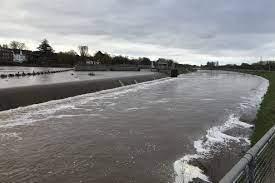 How do Exeter Flood defences work?Topic: FarmingTopic: FarmingTopic: FarmingTopic: FarmingKey Question: How does farming influence our lives?Key Question: How does farming influence our lives?Key Question: How does farming influence our lives?Key Question: How does farming influence our lives?POP TaskTerm: Spring 2KQ1: What is the purpose of a farm?KQ2: Does all food come from a farm?KQ3: What does the farm produce throughout the year?KQ3: What does the farm produce throughout the year?KQ4: What is harvest and why is it celebrated?KQ5: Does all food come from the UK?KQ6:What are the similarities and differences with farming in Devon compared with farming in Northumberland? Year 4Year 4Year 4Year 4Year 4Year 4Year 4Year 4Topic: Regions of Europe.Topic: Regions of Europe.Topic: Regions of Europe.Topic: Regions of Europe.Are all places in Europe the same? Are all places in Europe the same? Are all places in Europe the same? Are all places in Europe the same? POP TaskTerm: Autumn 2KQ1:Where is Italy? KQ2:Why is Italy divided into regions? KQ3:What is the region of Emilio Romagna like? KQ3:What is the region of Emilio Romagna like? KQ4:What are the key features of Bologna? KQ5: What is everyday life like for people in Bologna? KQ6. How is Exeter similar to Bologna? Topic: Mountains, volcanoes and earthquakes?Topic: Mountains, volcanoes and earthquakes?Topic: Mountains, volcanoes and earthquakes?Topic: Mountains, volcanoes and earthquakes?Topic: Mountains, volcanoes and earthquakes?Key Question: Why do people live in these places?Key Question: Why do people live in these places?Key Question: Why do people live in these places?POP TaskTerm: Spring 2KQ1: What is a mountain and why are they different shapes?KQ2: Are all mountain ranges the same?KQ3: Why do people live near and visit mountains?KQ3: Why do people live near and visit mountains?KQ4: What causes earthquakes to rumble and volcanoes to erupt?KQ5: What are the pros and cons of living near an active volcano?KQ6: What impact do earthquakes have on people?Can an earthquake trigger a volcanic eruption?Create an advert to advertise activities in Snowdonia and compare with those in the Alps.Year 5Year 5Year 5Year 5Year 5Year 5Year 5Year 5Topic: SustainabilityTopic: SustainabilityTopic: SustainabilityTopic: SustainabilityKey Question: What can we do to be more sustainable?Key Question: What can we do to be more sustainable?Key Question: What can we do to be more sustainable?Key Question: What can we do to be more sustainable?POP TaskTerm:Autumn 1KQ1: What do settlers need?KQ2: Why is it important to conserve food, water and energy supplies?KQ3: How is electricity generated and is there a more environmentally friendly way?KQ3: How is electricity generated and is there a more environmentally friendly way?KQ4: Where does our food come from?KQ5: What do we trade and who do we trade with?KQ6: What is fairtrade and how has trade changed over time?Is Fair Trade fair? Provide valued reasons for your answer.Topic: Urban and RuralTopic: Urban and RuralTopic: Urban and RuralTopic: Urban and RuralKey Question: Why do people choose to settle in urban and rural locations?Key Question: Why do people choose to settle in urban and rural locations?Key Question: Why do people choose to settle in urban and rural locations?Key Question: Why do people choose to settle in urban and rural locations?POP TaskTerm:Summer 1KQ1: Using maps, what can we find  about our local area?KQ2: What is in our local area?KQ3: Why do people choose to live in Cranbrook?KQ3: Why do people choose to live in Cranbrook?KQ4: What is a National Park?KQ5: What can maps tell us about the landscape of Dartmoor?KQ6: Why do people choose to visit National Parks?Create a walking route of at least three miles through Dartmoor, using 6 figure grid references for the starting and finishing points.Year 6Year 6Year 6Year 6Year 6Year 6Year 6Year 6Topic: Amazing AmericasTopic: Amazing AmericasTopic: Amazing AmericasTopic: Amazing AmericasKey Question:  Why do tourists go to The Americas?Key Question:  Why do tourists go to The Americas?Key Question:  Why do tourists go to The Americas?Key Question:  Why do tourists go to The Americas?POP TaskTerm:Summer 2KQ1: Which countries make up North and South America?KQ2: What is the landscape like across North America?KQ3: Is the climate in America similar to the UK?KQ3: Is the climate in America similar to the UK?KQ4: What are the capital cities of North America?KQ5: Why is the time different in Toronto to New Mexico?KQ6: Are there similar geographical features in Exeter to cities in North America?North and South America are worlds apart. Discuss.Topic: Exeter Since 1945Topic: Exeter Since 1945Topic: Exeter Since 1945Topic: Exeter Since 1945Key Question: How has Exeter changed since 1945?Key Question: How has Exeter changed since 1945?Key Question: How has Exeter changed since 1945?Key Question: How has Exeter changed since 1945?POP TaskTerm:Autumn 1KQ1: Using maps how has Exeter changed since 1950?KQ2: How and why has the population of Exeter changed since 1945?KQ3: How and why has Princesshay Shopping Centre changed since 1945?KQ3: How and why has Princesshay Shopping Centre changed since 1945?KQ4:  How can we find out peoples view of Exeter City Centre?KQ5:  If we were members of Exeter City Council, what would we do to make our city centre more appealing to visitors?KQ6Using Digimaps how has Exeter changed?